Муниципальное бюджетное дошкольное образовательное учреждение«Добрянский Детский Сад № 21»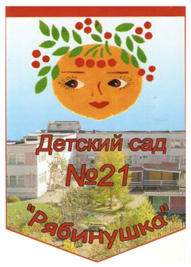 Инженерная книга     проекта «Машина для Добрячков»Номинация:Опыт вовлечения семьи обучающегося вовзаимодействие с ОО: традиции и инновации.Руководители команды:Воспитатели:Плюснина Полина Сергеевнаpolina.plyusnina.2017@mail.ru Минкина Юлия Николаевна minkina.yuliya.1988@mail.ru Участники команды:Родители и дети:Фоменко Виталий ВикторовичФоменко АрсенийШиковская Наталья ВасильевнаШиковская АринаДобрянка, 2019СОДЕРЖАНИЕИстория создания бренда Добрянка - «Столица Доброты»………………………3Кто такие «Добрячки»?...............................................................................................6Где рождаются «Добрячков»……………………………………………………….8Описание процесса подготовки проекта……………………………………..…...10Технологическая часть проекта…………………………………………………...15Список литературы…………………………………………………………………17История создания бренда Добрянка - «Столица Доброты»Наш город с таким добрым и милым названием находится на берегах залива Камского водохранилища. Город небольшой, всего около 36 тысяч жителей, но с интересной историей. И сохранившимся колоритом старинного уральского горнозаводского городка, несмотря на то, что старинный завод уже более 60 лет назад скрыли волны Камского моря. 						Откуда же пошло такое название - Добрянка? Об этом рассказывает старинная легенда, записанная ещё в XIX веке П.И. Сюзёвым: «Давно это было, когда еще по Каме плавали разбойники. Вот надо было им к берегу пристать, животы награбленные поделить, попить, поесть, повеселиться. Видят заводь, завернули в нее - тихо, привольно, горы, а с гор Кама, как на руке поднесена. Поглянулось место атаману, и он велел тут построить дом, а в доме посадил девку Марянку, что ей тут жить, пиво варить, хлеб и варева всякие стряпать, а их, разбойников, принимать и угощать. Вот дом этот стал называться дом Марянки, после этого и речку стали называть Дом-марянкою, а после и Добрянкою». 												И действительно, ещё в начале XIX века часто говорили Домрянка, Домрянский завод, лишь к середине столетия прочно утвердилось название Добрянка. Общепризнанного научного объяснения происхождения этого названия до сих пор нет. 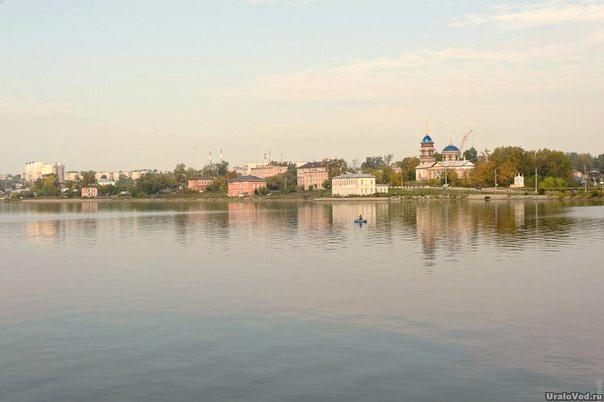 4 июля 2012 года в нашем городе успешно прошла презентация бренда «Добрянка - столица доброты». Проект получил широкую поддержку среди местного населения и власти, которые испытывают большие надежды в связи с появлением у города собственного бренда. Одновременно с брендом у Добрянки появился и первый в России бренд-менеджер города.			Торжественное мероприятие стало заключительным аккордом шестимесячной работы по разработке бренда города московской компанией CityBranding. Фактически это первый в истории России с успехом завершенный проект разработки бренда города, основанный на изучении его идентичности, с привлечением большого количества горожан и при всесторонней поддержке власти. 												Тем самым, как утверждает руководитель проекта Василий Дубейковский, бренд «Добрянка - столица доброты» имеет все шансы на то, чтобы стать идеей, объединяющей добрянцев и служащей основой для общения Добрянки с внешним миром, в том числе с инвесторами и гостями города.	Примечательно, что инициатором и заказчиком проекта стала администрация города Добрянка во главе с мэром Сергеем Окуловым. Целевая аудитория проекта - добрянцы, желающие процветания и благополучия родному городу. 												Проект во многом оказался инновационным: бренд разрабатывался на основе анализа идентичности города и с учетом мнения добрянцев; концепция бренда была выбрана на конкурентной основе; логотип разрабатывался лишь после 4-месячного исследования города; по итогам разработки в городе создана бренд-структура во главе с первым в России бренд-менеджером города, бывшим капитаном команды КВН «Добрянка» Галиной Данилюк. 			Разработка бренда проходила в четыре этапа, на каждом из которых основным принципом было привлечение к работе жителей города и создание условий открытого доступа к информации о ходе проекта с возможностью быстрой обратной связи для всех его участников.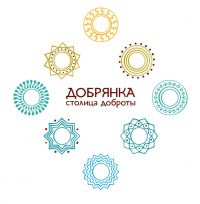 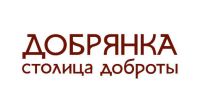 Узнав, что в России появилась «Столица Доброты», известный специалист по брендингу территорий, бренд-менеджер Барселоны Хуан Карлос Беллозо высказался о проекте: «Хочу поздравить всех жителей Добрянки с этой инициативой. Это очень долгосрочный проект, построенный на вашем понимании города и гордости за Добрянку. Я желаю жителям столицы доброты всего самого доброго и большой энергии вашему проекту!».Администрации Добрянского городского поселения выдано Свидетельство на товарный знак (знак обслуживания) № 563038 "Добрянка столица доброты", зарегистрирован в Государственном Реестре товарных знаков и знаков обслуживания Российской Федерации 27 января 2016 года (приоритет от 08 августа 2013 года). Срок действия регистрации товарного знака до 08 августа 2023 года, запись внесена в Государственный реестр товарных знаков и знаков обслуживания Российской Федерации.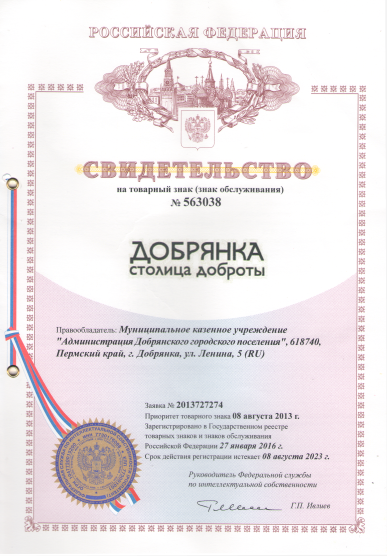 Кто такие «Добрячки»?В 2019 году Добрянка стала победителем краевого конкурса при поддержке Министерства Культуры «Пермский край — территория культуры».	Такое звание обязывает ко многому: расширяется образовательная программа, проводятся семинары и форумы для профессионального сообщества, качественно повышается уровень организуемых событий, в культурное сотворчество вовлекаются жители города, — всё это необходимые условия участия в проекте.									Что радует — проект запущен, и многие процессы уже «встали на рельсы», появляются единомышленники, рождаются творческие инициативы.	С началом лета открывается новый этап проекта — серия арт-объектов «Живут в Добрянке добрячки...». И первого июня в городе появился первый арт-объект.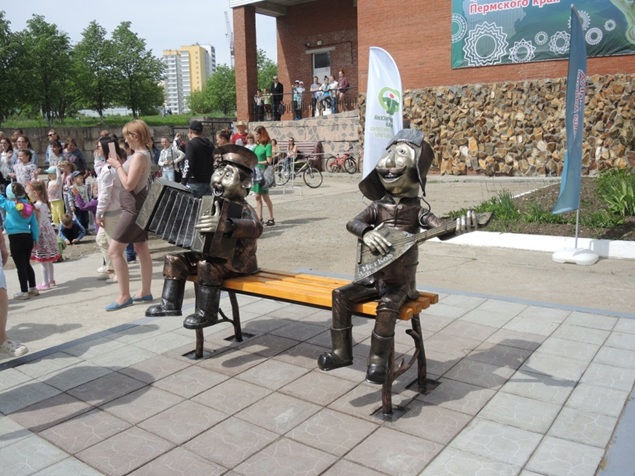 В течение всего лета в разных уголках Добрянки появились скульптуры добрячков, которые впоследствии станут точками городского экскурсионного маршрута.  Добрячки будут разные и войдут в туристическую культурную карту города. Можно будет от добрячка к добрячку прогуливаться по туристическому маршруту. 									Возле каждого арт-объекта будет QR код, с помощью которого можно будет что-то прочитать и узнать. Например, на аллее доброты можно узнать, какие в нашем городе проходят интересные акции и как работают волонтеры. Добрячок с книжкой, стоящий возле библиотеки, поможет узнать о наших достойных жителях города. Следующий добрячок стоит на набережной напротив музея. Это рыбак, и там можно будет узнать, какая рыба водится в нашем водохранилище, какие есть реки и водоёмы. Следующий добрячок стоит возле культурно-досугового центра "Орфей". Возле него можно присесть на скамеечку, можно сфотографироваться, можно спеть песню. На переулке Строителей- добрячок-строитель, здесь можно узнать, как строился наш город.	Очень радостно, что все эти добрячки являются нашими. Автор идеи Ирина Степановна Пивоварова, наш народный мастер. Все мастера, которые приняли участие в создании этих добрячков, тоже являются жителями нашего города. Мы очень рады, что они очень талантливы и уловили настроение и образ. Добрячки, которых делала Ирина Степановна, из глины, а добрячки, которые стоят по нашему городу, были сделаны из металла".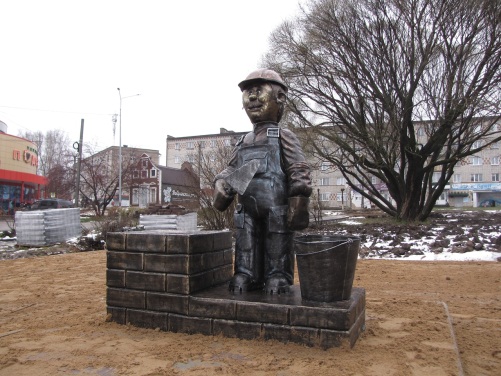 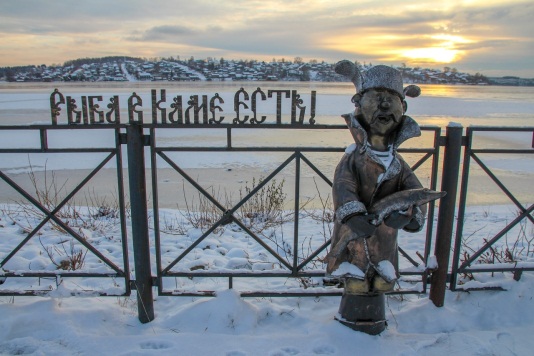 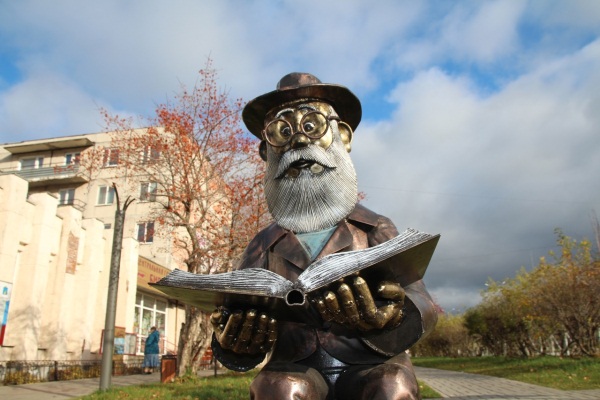 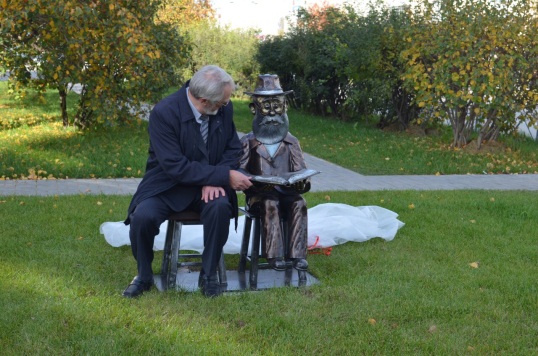 Где рождаются «Добрячки»Нам стало очень интересно как же всё таки появляются наши «Добрячки». Чтобы узнать всё, что нас интересует мы обратились к статье газеты «Зори плюс» - «Где рождаются «добрячки». Добрянские мастера украшают город». В этой статье мы узнали, что у наших «Добрячков» есть свои родители, это те люди, которые создавали макеты, а далее делали «Добрячков».	Под летним солнцем появились первые «орфеевские» «добрячки», которых даже арт-объектами не хочется называть, настолько они живые и по-народному характерные, выглядят этакими сияющими и развесёлыми. А создавались они в цехе у индивидуального предпринимателя Игоря Ересько. 	Евгений Кобелев, специалист по художественной ковке, а так же родитель «добрячков», рассуждает – «Что самое трудное при работе над «добрячками» - это начинать каждого из них с нуля, сделать выразительное, притягательное лицо, в металле эмоции передать». Удивительно, но Евгений не имеет никакого художественного образования. Всё постигал и постигает самоуком. Просто есть у него природный талант к этому делу. 				К работе над «добрячками» Евгений относится с пиететом. Говорит, что работа нравится тем, что повторяться не надо, что каждый день не похож на предыдущий, да и коллектив подобрался хороший. 				 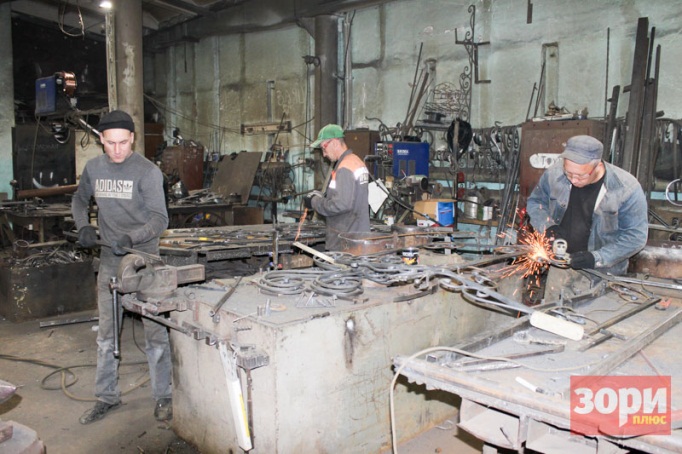 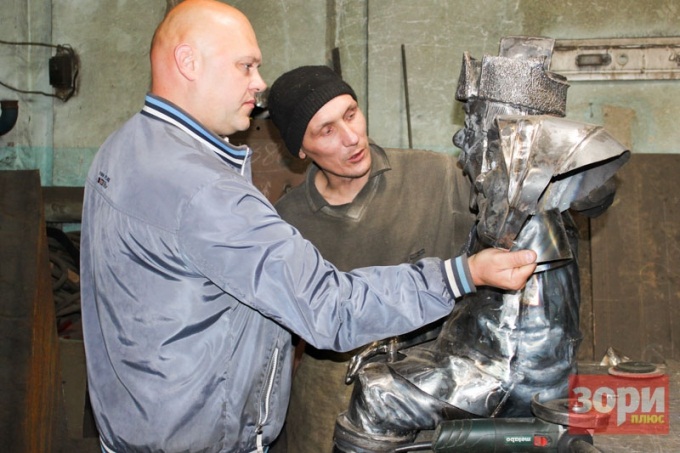 Родительницей же, как известно, являлась добрянская мастерица Ирина Пивоварова, которая пару-тройку лет назад, изобразив их в глине, оставила о себе добрую и светлую память.									Мастера говорят, что стараются для своего города, для людей, и здорово, что благодаря победе Добрянки в проекте «Территория культуры Пермского края-2019» многие их задумки удаётся нынче воплотить в жизнь.			С помощью газеты «Зори Плюс», мы узнали, как же изготавливают наших «Добрячков». Мы очень вдохновились «Добрячками» и нам тоже очень захотелось сделать для города, что-то незабываемо доброе!Описание процесса подготовки проектаВ течение всей недели воспитатели рассказывали детям, что наш город Добрянка зовётся столицей «Доброты». Что в нашем городе живут только добрые люди, которые всегда окажут помощь, кому она необходима.  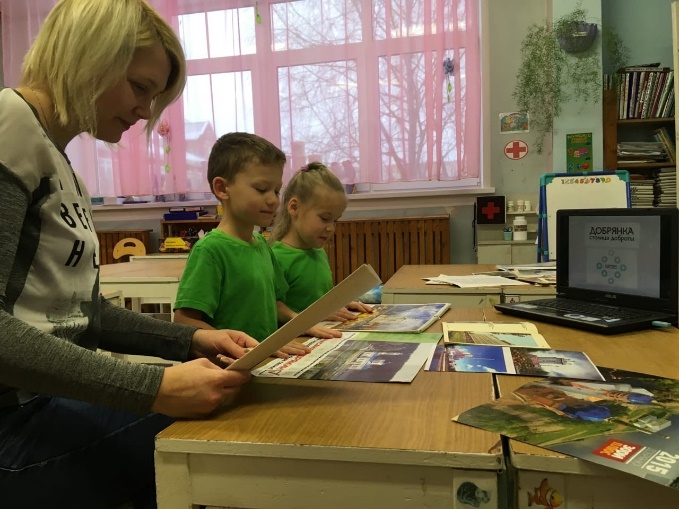 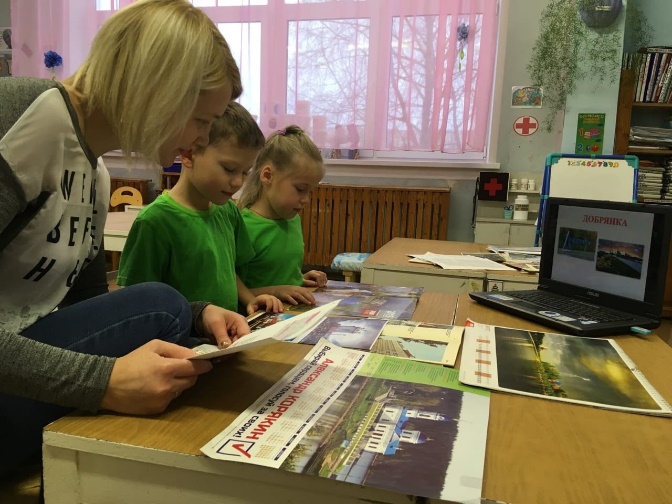 Далее воспитатели рассказали детям, что в нашем городе появились совсем недавно арт-объекты, которые символизирует нашу столицу «Доброты», что их прозвали «Добрячками». Так же воспитатели поинтересовались у детей, почему именно так решили назвать создали данных арт-объекты.  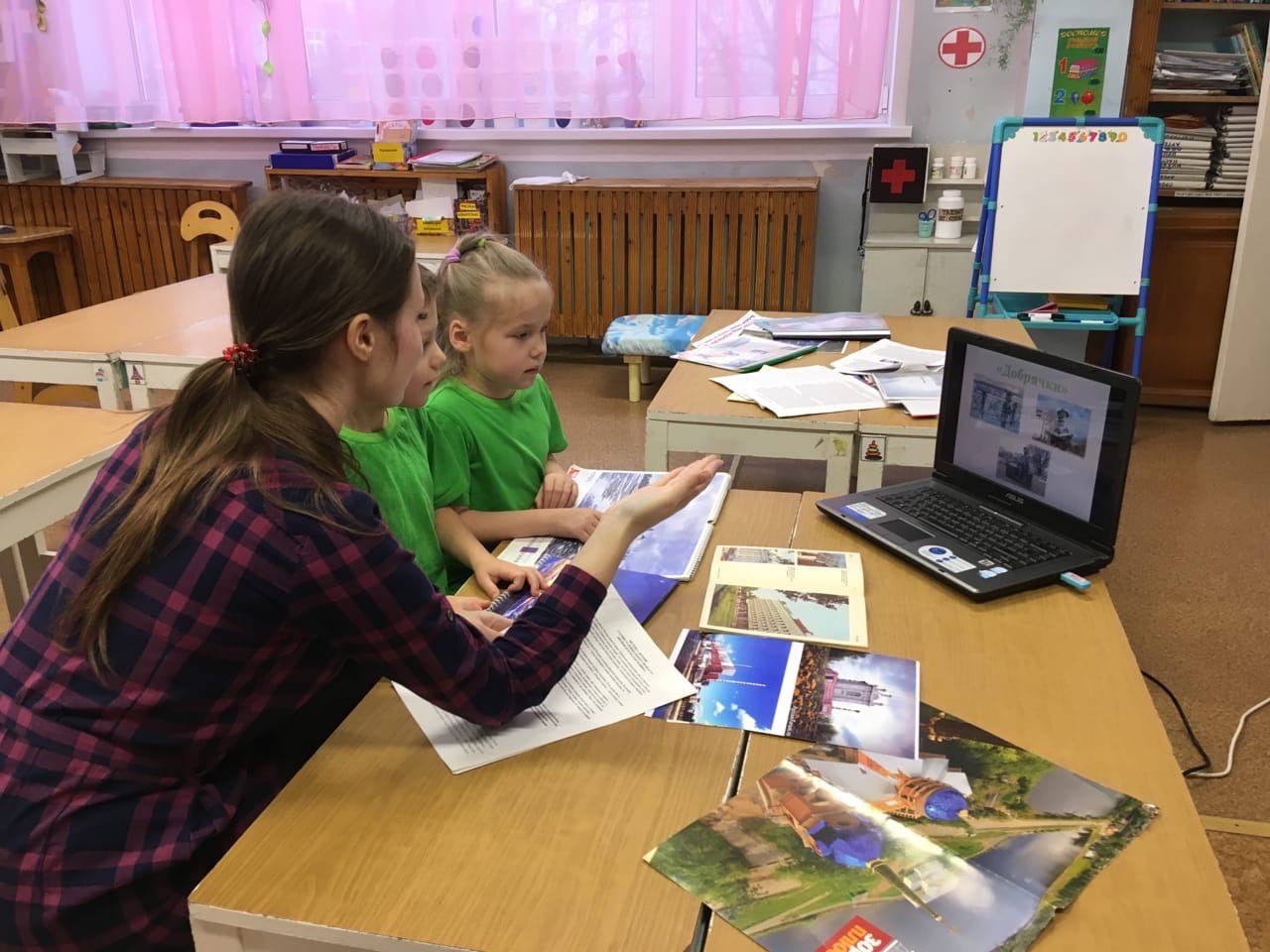 Для того чтобы дети имели представления, кто такие «Добрячки», то воспитатели предложили родителям провести для детей экскурсию и показать детям этих самых «Добрячков», которые так прославляют наш любимый город!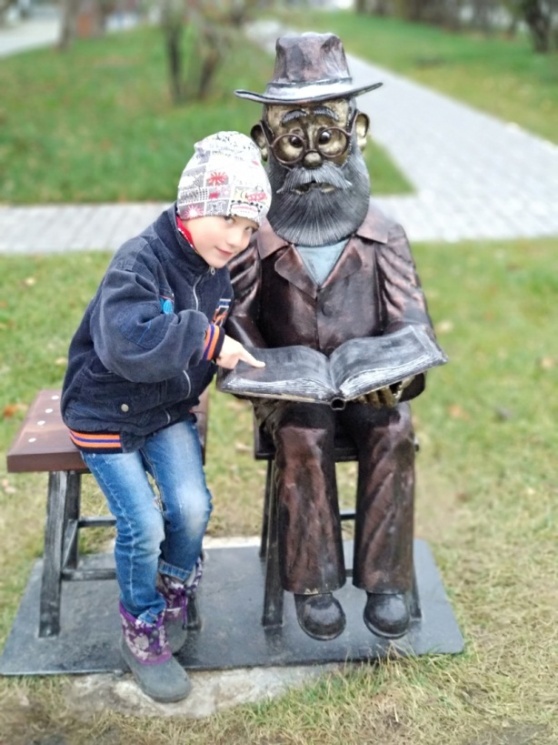 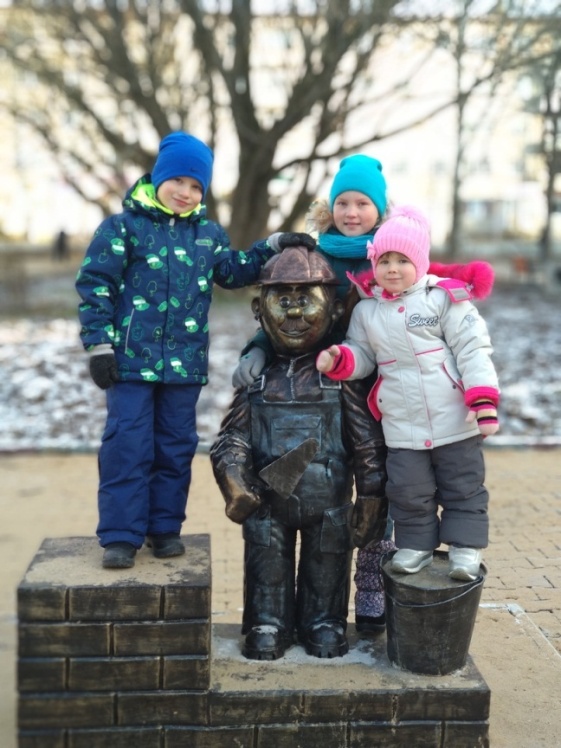 Ну, а кто же создал наших «Добрячков? Для этого в свободной деятельности дети играли в сюжетно-ролевую игру «Юный строитель», где из крупного конструктора дети создавали своих «Добрячков».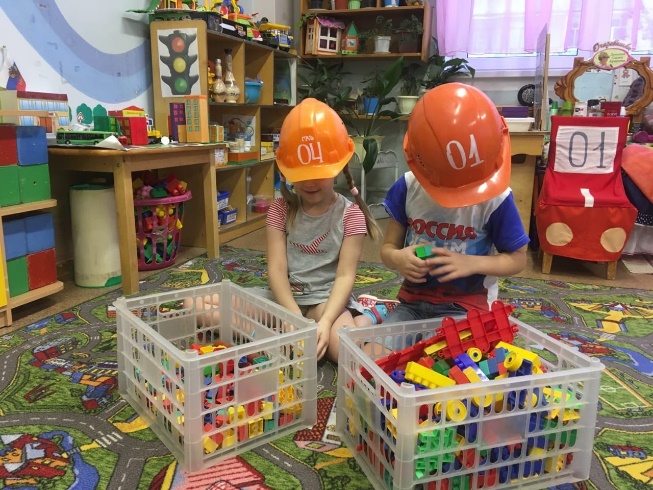 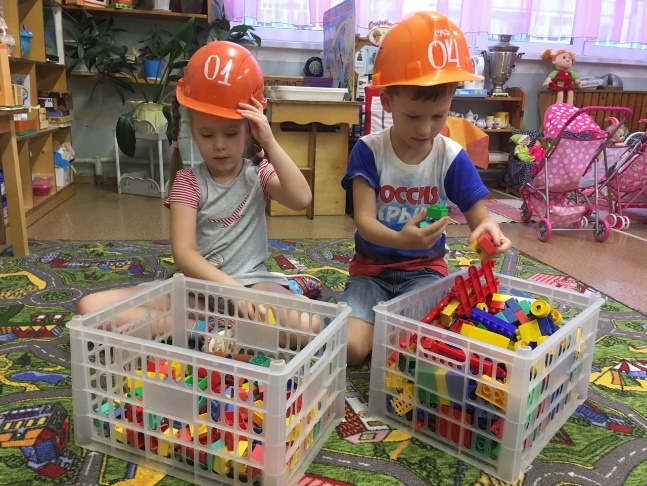 А что такое Доброта? Чтобы раскрыть это понятие полностью, вместе с детьми воспитатели провели беседу «Что такое доброта и зачем она нужна? 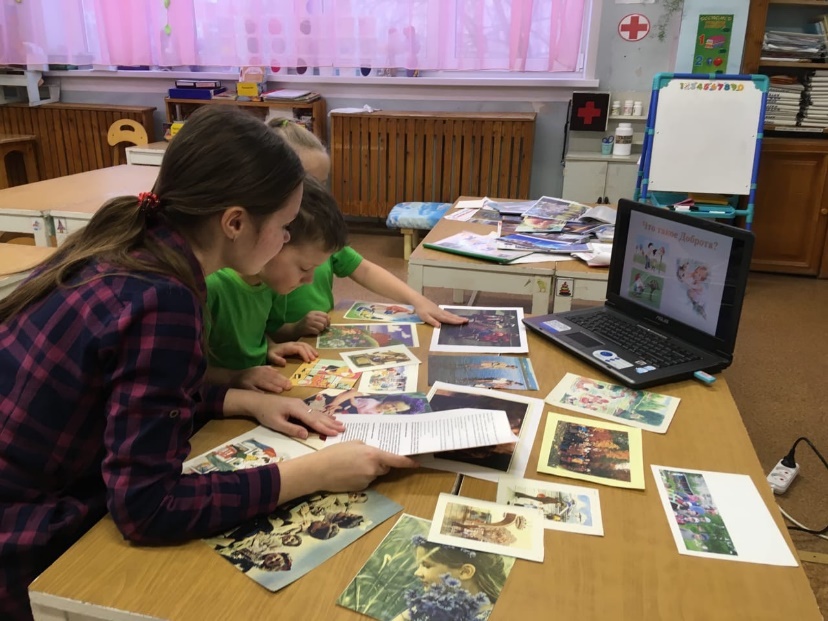 Чтобы закрепить теорию, всегда нужна практика! И поэтому с ребятами мы провели акцию – «День добрых дел». Целый день ребята, делали добрые дела, и в конце дня сделали вывод, что добрые дела, делать совсем не трудно, а наоборот очень приятно! 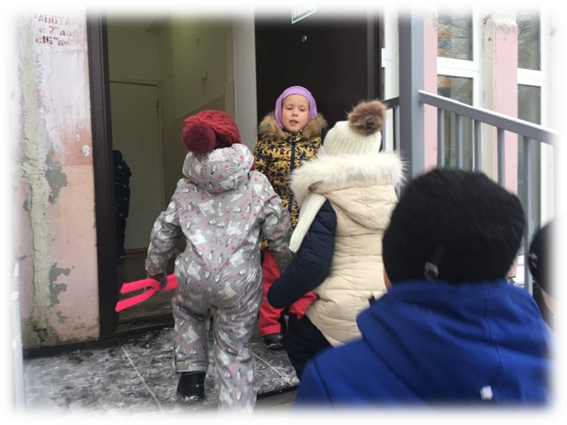 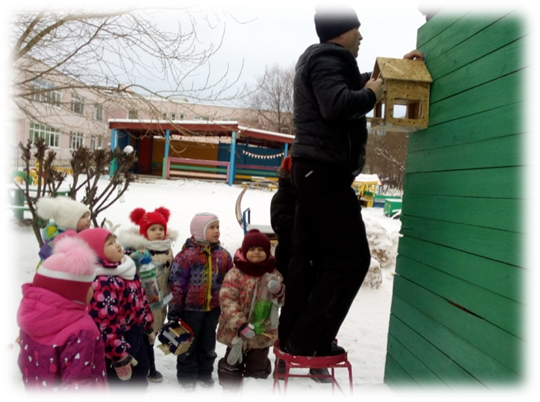 Ребята узнали, что наша Добрянка является столицей «доброты, что в ней живут, только добрые люди, которые делают только добро окружающим. Так же дети узнали, что в нашем городе совсем недавно появились «Добрячки», узнали историю их появления!									 Ребята со своими родителями сходили на экскурсию к «Добрячкам». Придя с экскурсии ребята нам рассказали, что наши «Добрячки» стоят пыльные и грязные. И им сразу же захотелось сделать доброе дело – помыть всех «Добрячков». Но тут они задумались о том, что «Добрячков много в нашем городе и каждый раз устанешь их мыть. И тут они сказали нам: «Вот бы создать нам такую машину, чтобы мыла наших «Добрячков» и наши символы города стояли всегда чистые и аккуратные»! 							Нам понравилась эта идея, но создать настоящую машину в силу своих возможностей мы не можем, а вот сделать макет этой машины из лего-конструктора – запросто! 	В своей работе мы использовали конструктор - LEGO WeDo 2.0. Который нам помог воплотить нашу идею с машиной в реальность. 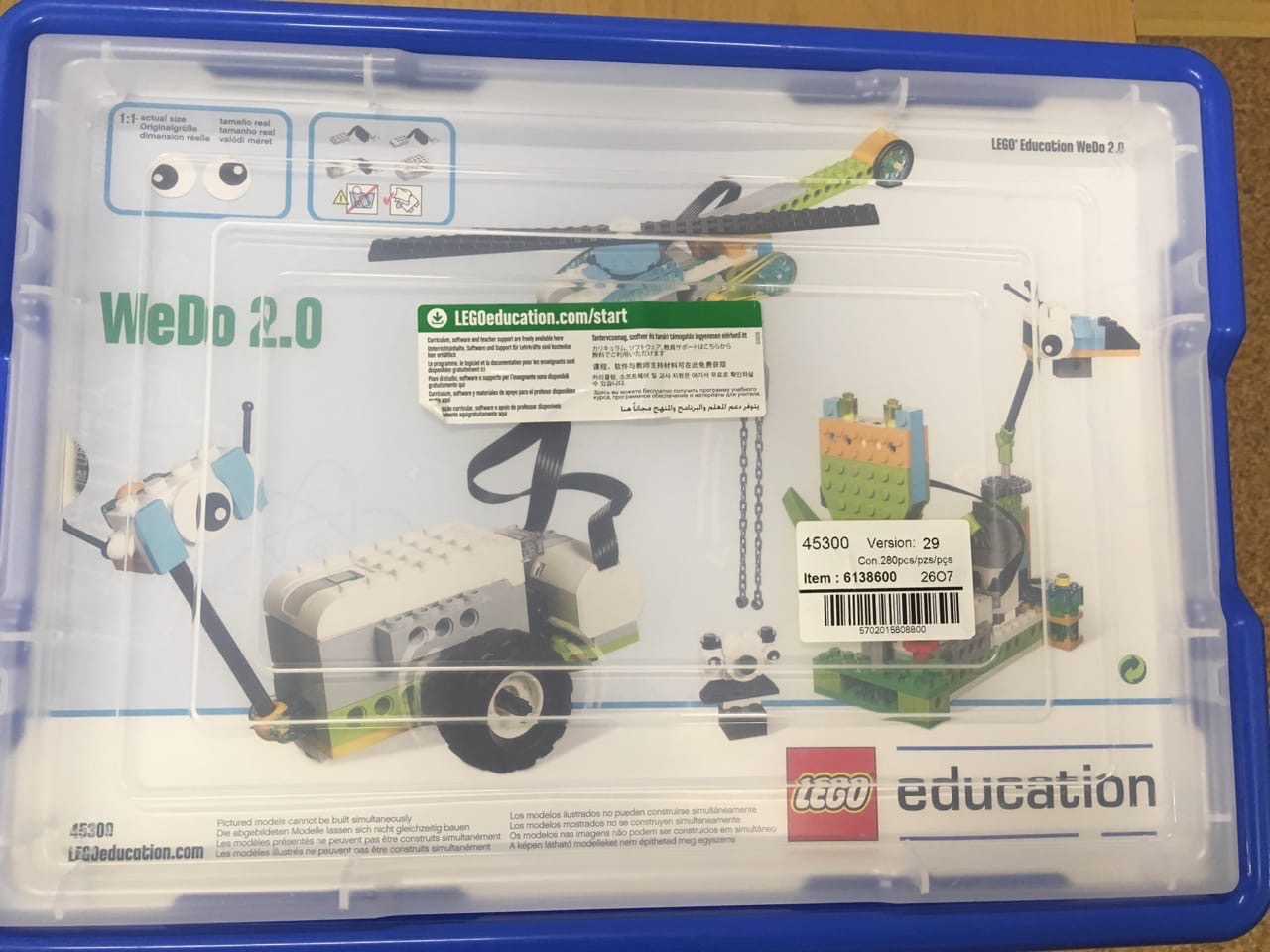            Так же в нашем проекте мы использовали конструктор Lego duplo и Diy Pipe bulding blocks, для постройки улицы нашего города и «Добрячка». Перед началом нашей работы, мы ознакомились с конструктором и программой на планшете. 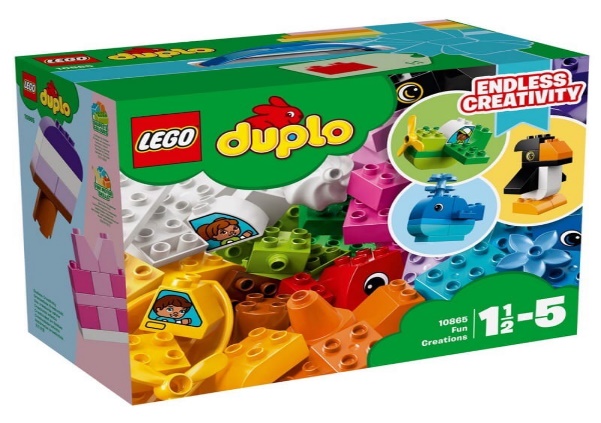 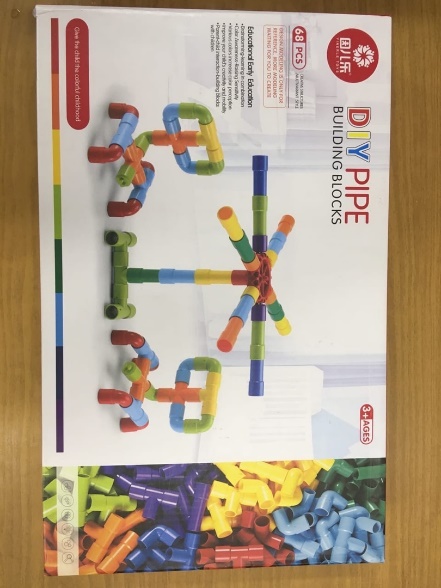 В создании нашей идеи нам помогали родители. Нашу машину мы придумали сами, наша задача была, чтобы машина ехала и полевала водой нашего «Добрячка», который после этого становился чистым! 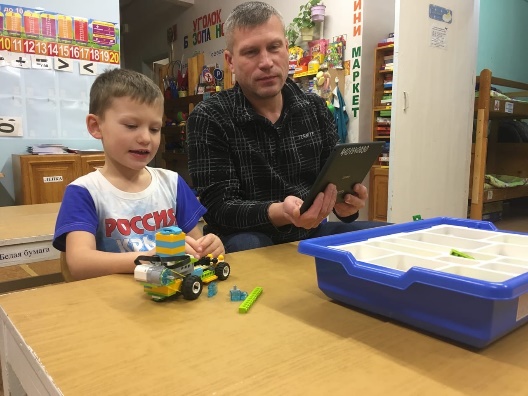 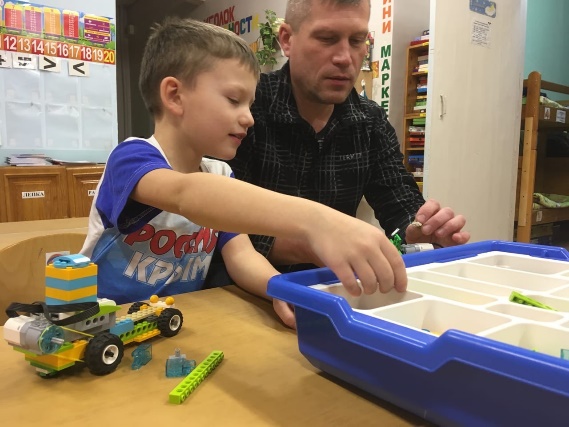 Машину собрали, все нужные детали поставили на место, теперь пора запускать! Родители совместно с детьми запрограммировали нашу машину и вот фокус, всё получилось, как мы и задумали! 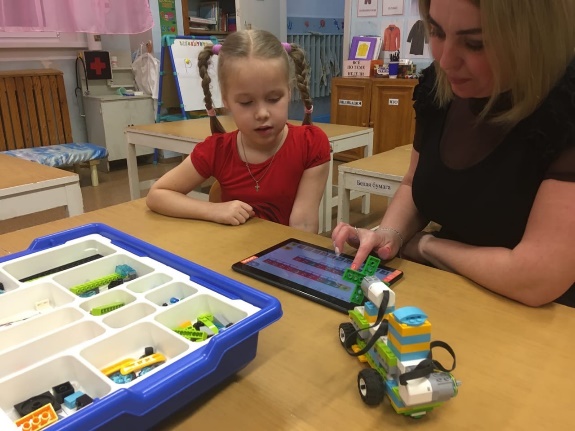 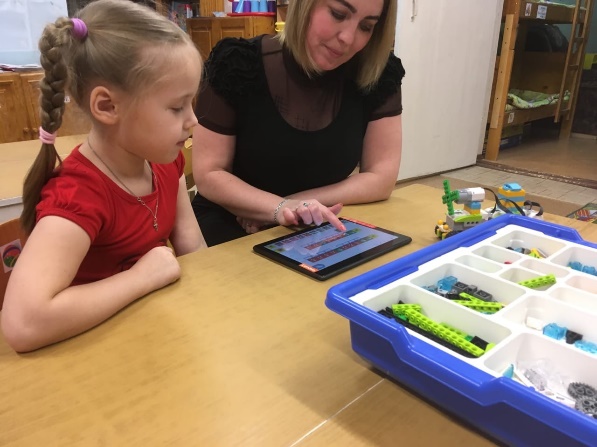 Нам осталось собрать только улицу нашего города и смастерить «Добрячка». За это дети принялись самостоятельно! 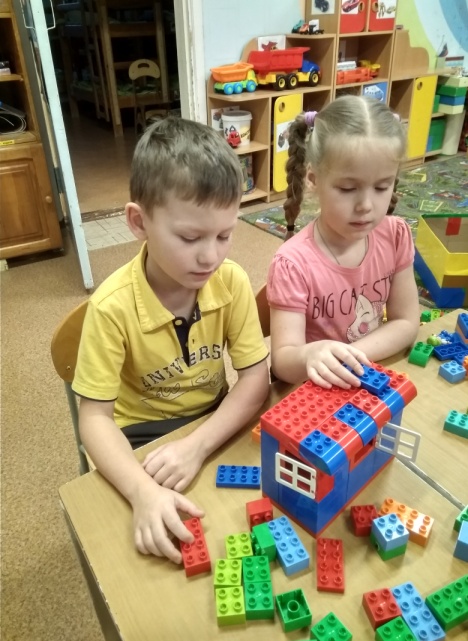 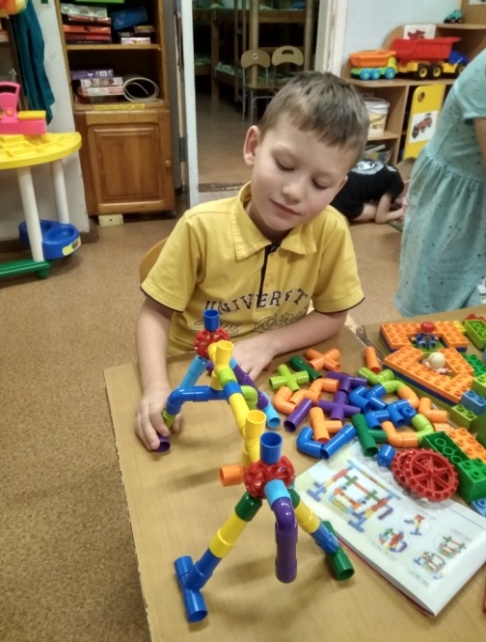 После того, как мы собрали нашу чудо-машину, дети нам пообещали, что когда вырастут и станут взрослыми. То обязательно сделают нашему городу такую чудо-машину, которая бы ухаживала за нашими «Добрячками»!Технологическая часть проектаЗапустили программу на планшете, посмотрели какие проекты в ней приставлены, начали собирать нашу машину. Макет машины представлен на фото.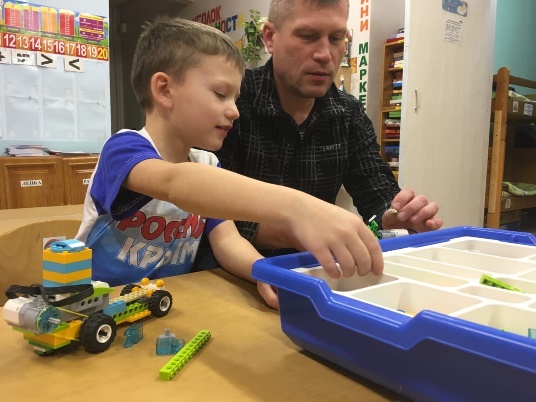 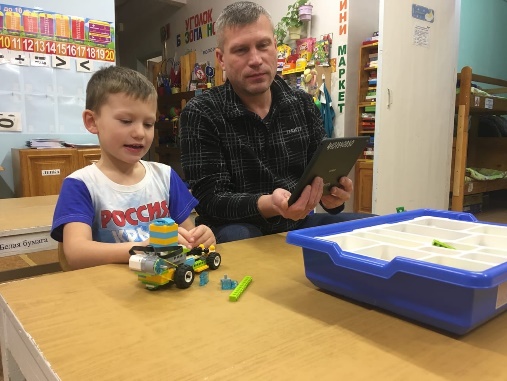 Чтобы машина выполняла те функции, которые нам надо, мы программируем на планшете. Обязательно проверяем, что у нас получилось, если что-то пошло не так, то переделываем заново всю цепочку. 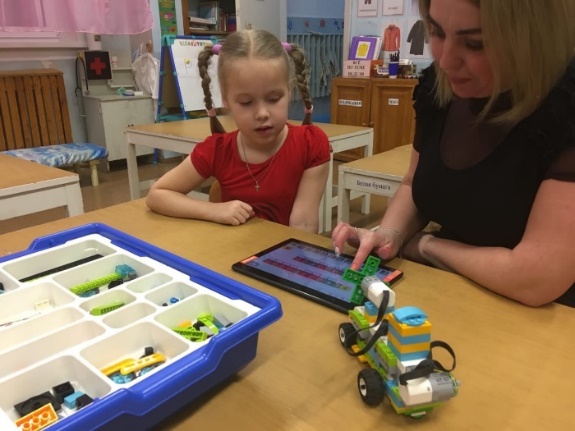 Создание нашей улицы и «Добрячка» из конструткора Lego duplo и Diy Pipe bulding blocks. Строим дома и «Добрячка», который больше всего понравился детям. 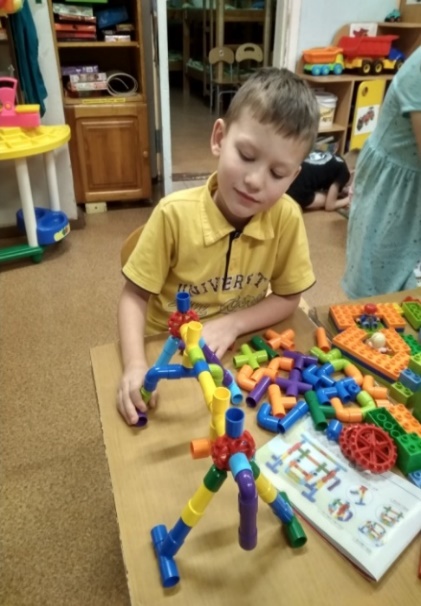 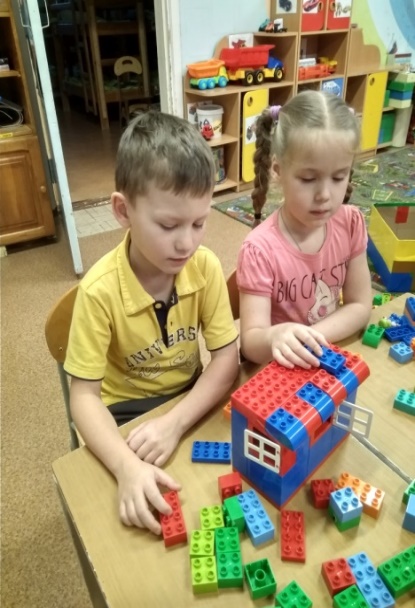 После этого проверяем нашу работу. Работа закончена!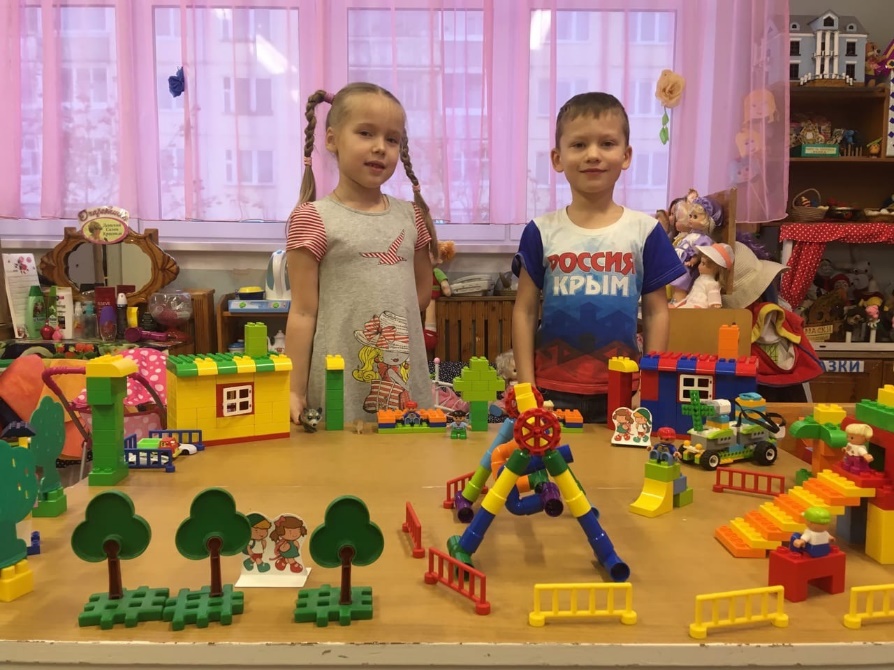 Список литературыКалинин Михаил  «Малая Родина», 2003 г.Калинин Михаил «В сердце Пермского края», 2008г.http://dobryanka.net/news/obshchestvo/item/11835-gde-rozhdayutsya-dobryachki-dobryanskie-mastera-ukrashayut-gorodhttp://dobryankacity.ru/O_Dobranke/podvedeny_itogi_pervogo_etapa_razrabotki_brenda_goroda_dobranki./https://vk.com/kindacapitalhttps://www.prorobot.ru/lego/wedo2.phpСсылка на проектhttps://docs.google.com/document/d/1DisThEYgMr8ue81dSbMkXct5hlkoReJ6/edit?usp=sharing&ouid=100540848343830465429&rtpof=true&sd=true Ссылка на презентацию проектаhttps://docs.google.com/presentation/d/1RuEqCwf6DL04lsfSrNn9871Xns_XCM_L/edit?usp=sharing&ouid=100540848343830465429&rtpof=true&sd=true 